SHERIFFHALES PARISH COUNCILIncluding the communities of Sheriffhales, Lilyhurst, Burlington, Heath Hill, Weston Heath, Redhill and ChadwellClerk to the Council:  Miss Jennifer Cree, 35 Kingsford Park, Hobro Lane, Wolverley, DY11 5TA
Telephone: 07512292579. Email: clerk@sheriffhalesparishcouncil.ukWebsite: www.sheriffhalesparishcouncil.uk11th May 2021TO ALL MEMBERS OF SHERIFFHALES PARISH COUNCIL, THE PRESS AND THE PUBLICDear Sir or MadamYou are summoned to the Annual General Meeting of Sheriffhales Parish Council to be held at 7.00pm on Tuesday 18th May 2021, in Sheriffhales Village HallYours faithfullyJ S CreeClerk to the Council						AGENDA48/21.	  Election of Chairman of the Parish Council for the Council Year 2021/22.		      (the new Chairman to make his/her declaration of Acceptance of Office).49/21.	  Appointment of Vice-Chairman of the Parish Council for the Council Year	  2021/2.50/21. 	  Vote of Thanks to the Outgoing Chairman and Vice-Chairman.51/21. 	  Apologies for Absence.52/21.	  Declaration of Councillors’ Pecuniary Interests..53/21.	To Agree and adopt the Minutes of the Parish Council meeting held on 11th March 2021.54/21.	Public participation for 15 mins to speak on matters relating to agenda items.55/21.	  To Agree Parish Council signatories for Cheques and Internet Banking.56/21.     	To Note and Agree existing Parish Council Standing Orders, Financial Risk Assessments and Financial Regulations. 57/21.     	To Note and Agree the Inventory of Parish Council assets including buildings and office equipment.58/21.	To Note and Agree Cover for all insured risks for the Parish Council. 59/21.       To Note and Agree the Parish Council Complaints Procedure and Health and Safety policy.60/21.	To Note and Agree the Parish Council procedure for handling requests made under the Freedom of Information Act 2000 and the Data Protection Act 1998.61/21.       To Note and Agree the Parish Council Policy for dealing with the Press          and media.62/21.       To Note and Agree that Councillors will submit to Shropshire Council as required information on Pecuniary interests and related matters by 10 June deadline63/21.	To Note and Agree the procedure for review of Planning Applications requiring a response before a next scheduled meeting.64/21.	To Note and Agree the Parish Council Grants Policy65/21.	To Agree a schedule of Parish Council meetings for the coming year.66/21.	To Agree that training needs of Staff and Councillors should be identified and, as per requirements of the Parish Council, met and delivered.67/21.	To Note that there were insufficient candidates to fill all existing seats on the Parish Council at the recent election and to Agree the process for advertising and filling the vacancies that have arisen by Co-option if no further election is called.68/21.       To ratify and Agree accounts for Payment.69/21.       To receive and Agree the year end accounts including Internal Auditors                 Report for financial year 2020-2170/21.	Items for a future agenda71/21.	Date of Next Meeting 		TBC55/21.	  Agree authorisation of signatories for Cheques and internet banking                  access.The cheque signatories are Cllr A MacWhannell, Cllr J Horne, J S Cree, (former Cllrs Pulker and Edmondson)To discuss internet banking.57/21.     	To note inventory of land and assets including buildings and office equipment.Total value of assets held by the Council on 31 March 2021 Date purchased 	Description 					Cost 		Total 											£ 		£ 				Infrastructure 							80,475 18/06/2004 	Bus Shelter 						5,475 28/03/2015 	Sheriffhales Playing Field 				75,000 				Furniture/equipment 				2,343 23/04/2013 	Rainbow picnic bench 				387 10/09/2013 	Rainbow 3-seater bench 				308 31/08/2011 	Rubbish bin 					500 20/09 & 15/11/07 Noticeboards 					337 				Chairman’s Chain 					100 19/02/2016 	Clerk Mobile 					100 11/09/2019			 Laptop 						35030/08/2016 	Printer 						199 				Community 					17,502 19/09/2013 	2 Goal Posts 					200 31/08/2011 	Play equipment 					15,302 08/02/2008 	Small area of amenity land by road side. 		2,000Nov 2020			Benches / Noticeboard				3,791 58/21.	To note insurance cover in respect of all insured risks for the Parish.	Insurance Cover is with Came and Company and is due for renewal on the 4th December 202165/21.	To agree meeting schedule for the next year.PROPOSED SCHEDULE OF MEETINGS FOR 2021/22The meeting schedule has been drawn up based on the meeting scghedule in 2019, members may wish to discuss moving the meeting day to another evening.67/21.	To discuss filling the vacancies on the Parish Council following the elections (one person has put their name forward for consideration to date).Former Councillor N Pulker has put his name forward for co-option.68/21.       To ratify and agree accounts for Payment.69/21.       To receive and agree the year end accounts including Internal Auditors                  Report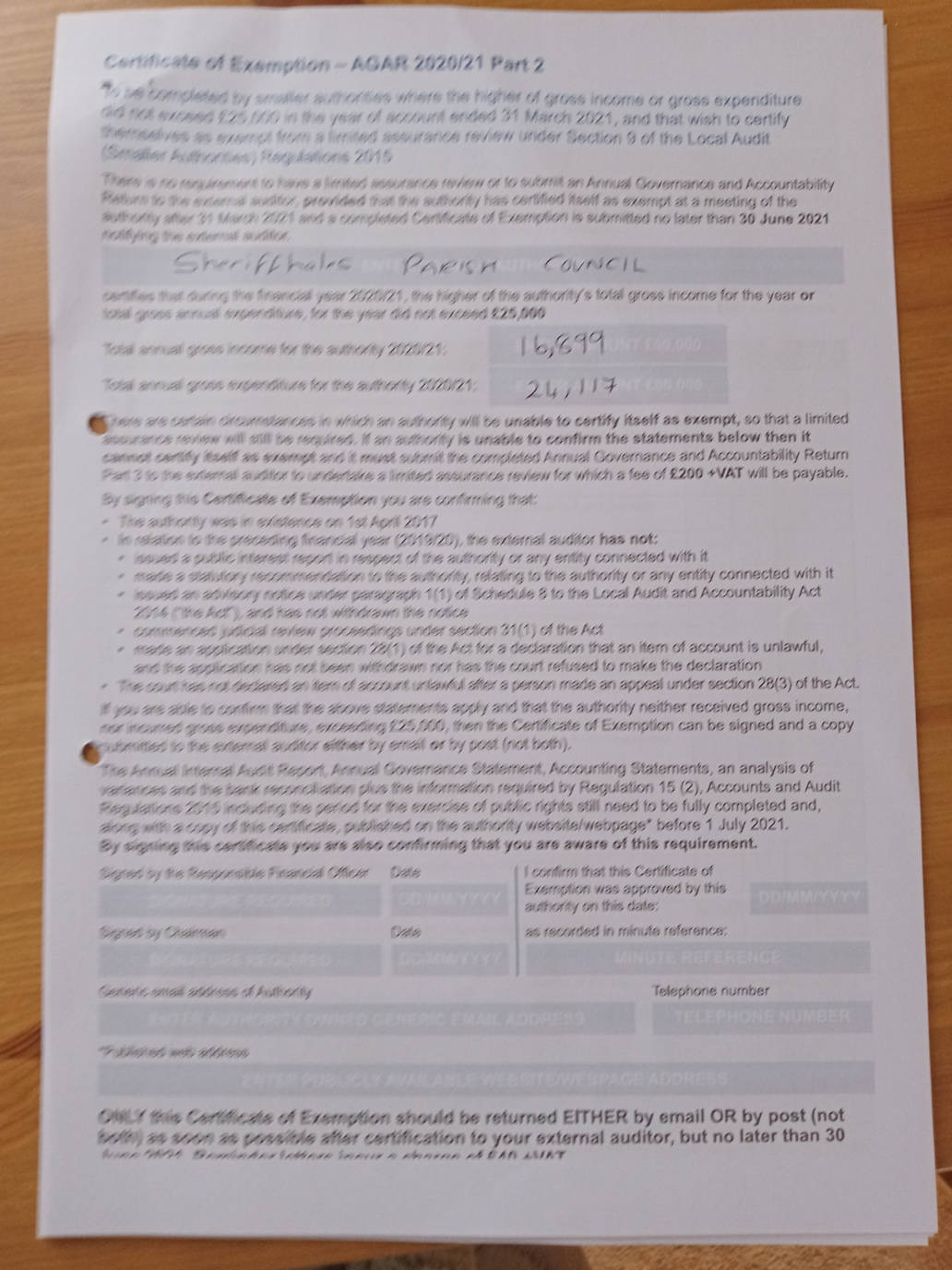 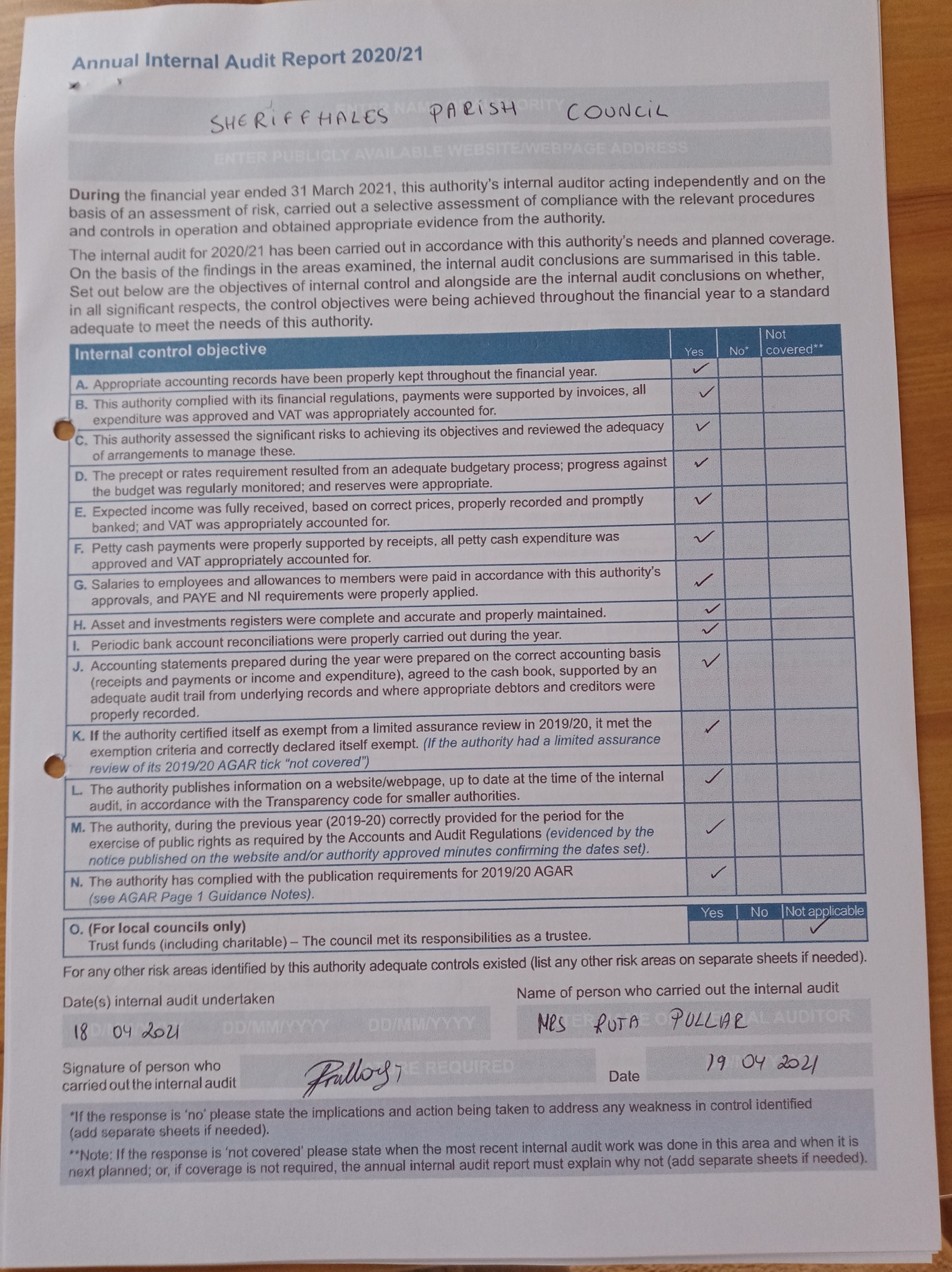 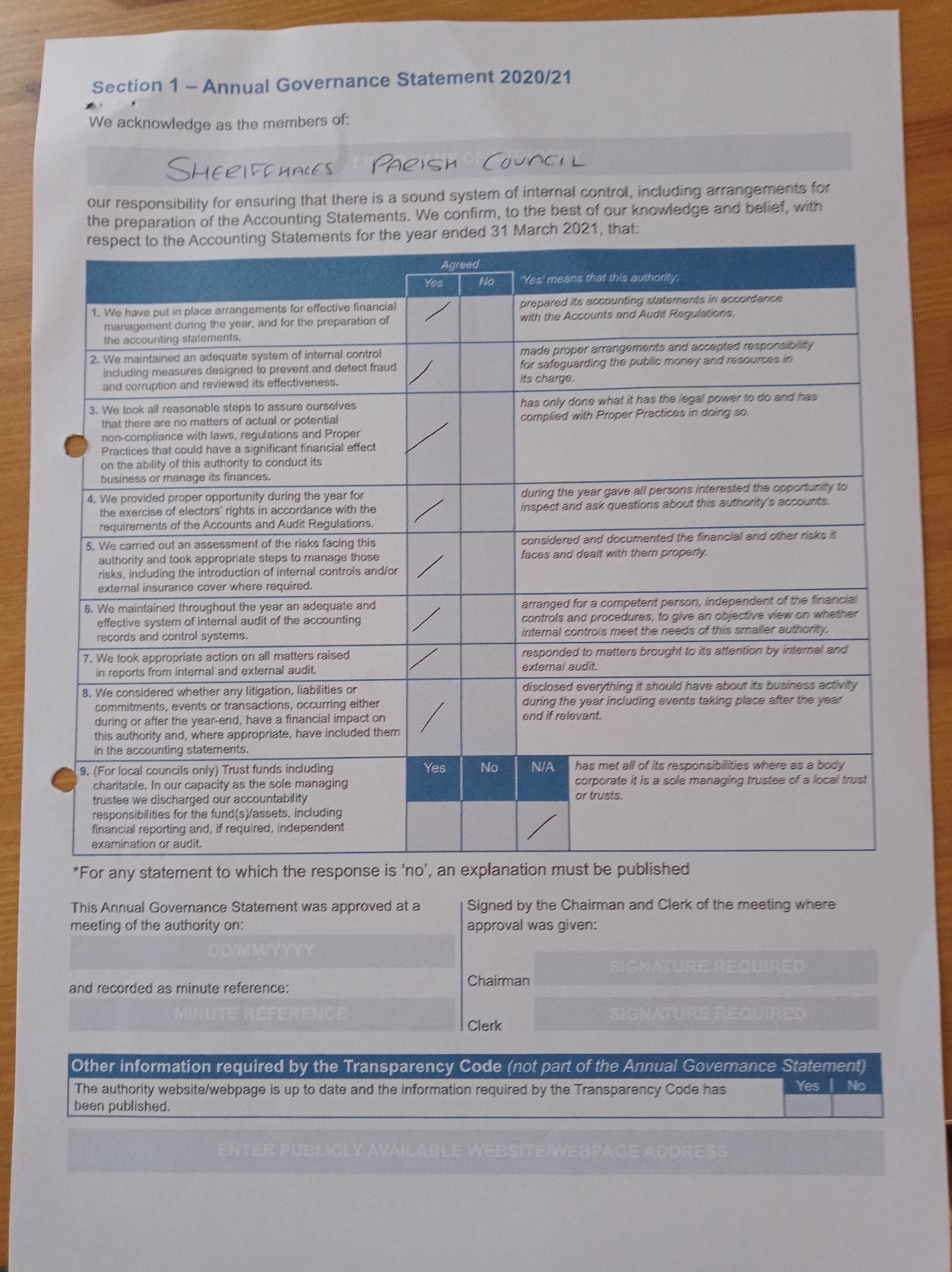 Council meetingsMAY 2021 18 AGMJULY 202115 APM and full council meetingSEPT 20219 OCT 202114 (Budget)DEC 20219 JAN 202213 MARCH 202210 APRIL 202214 APMMAY 202212 AGM01/04/2021399.341473Admin01/04/2021180.001474neat n tidy12/04/2021147.231475j neal01/04/202199.601471Inland rev19/04/2021127.991478Dittons21/04/2021100.001479RutelleTotal April1054.1601/05/2021399.141476Admin01/05/202199.801477Inland RevSHERIFFHALES PARISH COUNCILSHERIFFHALES PARISH COUNCILSHERIFFHALES PARISH COUNCILSHERIFFHALES PARISH COUNCILSHERIFFHALES PARISH COUNCILSHERIFFHALES PARISH COUNCILSHERIFFHALES PARISH COUNCILBANK RECONCILATIONBANK RECONCILATIONBANK RECONCILATIONBANK RECONCILATIONBANK RECONCILATIONBANK RECONCILATIONBANK RECONCILATION2020/21Date 31/03/2020Accounts££Opening Balance Treasurer as at 01/04/20Opening Balance Treasurer as at 01/04/20Opening Balance Treasurer as at 01/04/20    45,175.14 Business accountBusiness account      3,545.31 Unpresented chequesUnpresented cheques-     1,037.96                    -       47,682.49 Receipts 2020/21Receipts 2020/21  16,898.96 Payments 2020/21Payments 2020/21  24,117.18 -     7,218.22     40,464.27 Treasurers AccountTreasurers Account    38,279.99 Business AccountBusiness Account      3,546.24 Unpresented chequesUnpresented cheques-     1,361.96 Unpresented receiptsUnpresented receipts                   -       40,464.27 Balance date: 31/03/2021Signed:......................................................................Date:...............................................Signed:......................................................................Date:...............................................Signed:......................................................................Date:...............................................Signed:......................................................................Date:...............................................Signed:......................................................................Date:...............................................Signed:......................................................................Date:...............................................Signed:......................................................................Date:...............................................ChairmanPrepared by J Neal, Parish Clerk/RFOPrepared by J Neal, Parish Clerk/RFOUnpresented cheques29/10/2020500143906/01/2021255.98145715/02/2021127.99146401/03/2021350.00146616/03/2021127.9914691361.96Budget  Comparison 2020/21 Receipts BudgetActual Balance 2020/21 IncomeRemainingPrecept£16,000.00£16,000.00£0.00Highways Grant£0.00£300.00£300.00Transparency Grant£0.00£0.00£0.00Interest£0.00£0.93£0.93Total£16,000.00£16,898.96£898.96Payments Budget Actual Balance2020/21 receivedRemainingSalaries£6,100.00£5,992.28£107.72Stationery/postage/printing/exp./phone£280.00£437.15-£157.15Transport Expenses£100.00£0.00£100.00Parish Magazine this is S137 exp£220.00£0.00£220.00Events£0.00£0.00£0.00Adverts£200.00£0.00£200.00Audit£400.00£100.00£300.00Cllr/Clerks Training/conference£500.00£60.00£440.00Elections£200.00£0.00£200.00Subscriptions£600.00£510.61£89.39General Power of Competence£90.00£0.00£90.00Insurance£420.00£449.89-£29.89hire of venues£250.00£225.00£25.00Community Based Planning  Prev. Parish Plan£1,000.00£0.00£1,000.00Civic / Community events£1,000.00£0.00£1,000.00Community Grants This is S137 expenditure£1,000.00£0.00£1,000.00Playing field maintenance£1,500.00£1,405.87£94.13Playing Field Loan£3,240.00£3,237.82£2.18Funding to deliver new prioritised programme fro EMG (match funding)£2,000.00£1,426.25£573.75Christmas Display£0.00£80.00-£80.00Specialist Services inc. Legal and professional advice£1,000.00£1,100.00-£100.00War Memorial / Remembrance£0.00£77.00-£77.00Website£300.00£373.26-£73.26Chairman's Discretionary exp.£500.00£500.00£0.00Footpath Maintenance£0.00£0.00£0.00Total Expenditure£20,900.00£15,852.31£5,047.69Total Income£16,000.00£16,898.96-£898.96Difference£4,900.00£4,001.04£898.96VAT to be reclaimed 31/3/21VAT to be reclaimed 31/3/21£1,754.37Light Source Exp£6,510.50VAT Refund received 31/03/20£598.03